FORMULARZ ZGŁOSZENIOWY PARTNERÓW PROGRAMU GMINA PRZYJAZNA SENIOROM
X MIĘDZYNARODOWYCH  SENIORALIÓW W KRAKOWIE 1 WRZEŚNIA 2023 r.Prosimy o zgłoszenia najpóźniej do dnia 21 sierpnia 2023 r. Prosimy o podanie liczby osób z Państwa instytucji. Decyduje kolejność zgłoszeń. Noclegi oraz wyżywienie opłacić należy we własnym zakresie. Więcej informacji na stronie www.glosseniora.pl oraz na facebook'u Głos Seniora - https://www.facebook.com/GlosSeniora/KONTAKT: Dorota Seweryn, gps@manko.pl, tel.: 510 001 166	Agnieszka Nowak, kartaseniora@manko.pl , tel.: 519 127 178                                         .…………………………………………………..Data, podpis, pieczątka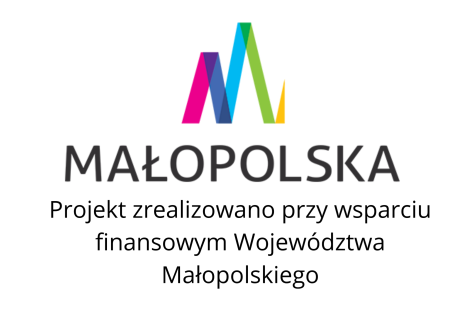 Nazwa GminyImię i nazwisko oraz telefon osoby upoważnionej do kontaktu - Koordynator ZgłoszeniaImię i nazwisko oraz telefon osoby Opiekuna grupy podczas Senioraliów	Piątek 1.09.2023 r.	Liczba osób uczestniczących9.00 Msza Święta w Kościele Mariackim10.00 Przemarsz z Kościoła Mariackiego do Parku Jordana11.00 – 17.00 Park Jordana (wykłady, konkursy, badania, pokaz Stylowych Seniorów i inne atrakcje)17.00 – 22.00 Koncert Alexandra Martineza Międzypokoleniowa impreza z DJ Wiką – Park Jordana